HERØY ROTARY        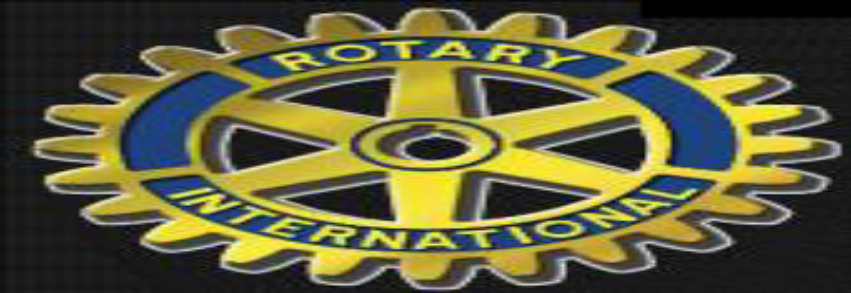 Medlemsmøte 21.mars 2022President Mariann opna møtet med å ønskje velkomen medlemar og gjestar. Songen i dag var «Dei gamle fjell i syningom». Etter det las ho «Den ansamme» av Jan Magnus Bruheim, eit dikt til ettertanke!Så var det dagens føredragshaldar Hans-Lennart Sævik, statslos og medlem i klubben. Han har skrive og fortalde historia til lostenesta i Norge. Dette føredraget skulle Hans-Lennart halde for oss i 2020, då tenesta hadde 300 hundre årsjubileum men pga pandemien og andre årsaker vart det først no. Det var veldig interessant og lærerikt å høyre på, han hadde med det store politiske bildet frå oppstarten og lokale losar med dei spennande historiene som fyl med. Mange hadde spørsmål og fekk svar.Eit kjekt møte for alle oss som var der!Ref OlaugA